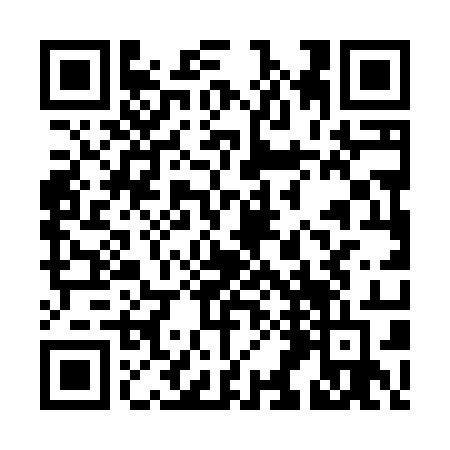 Ramadan times for Schlins, AustriaMon 11 Mar 2024 - Wed 10 Apr 2024High Latitude Method: Angle Based RulePrayer Calculation Method: Muslim World LeagueAsar Calculation Method: ShafiPrayer times provided by https://www.salahtimes.comDateDayFajrSuhurSunriseDhuhrAsrIftarMaghribIsha11Mon5:005:006:4212:313:436:226:227:5812Tue4:584:586:4012:313:446:236:237:5913Wed4:554:556:3812:313:456:256:258:0114Thu4:534:536:3612:303:456:266:268:0215Fri4:514:516:3412:303:466:276:278:0416Sat4:494:496:3212:303:476:296:298:0517Sun4:474:476:3012:293:486:306:308:0718Mon4:454:456:2812:293:496:326:328:0819Tue4:434:436:2612:293:506:336:338:1020Wed4:404:406:2412:293:516:346:348:1221Thu4:384:386:2212:283:516:366:368:1322Fri4:364:366:2012:283:526:376:378:1523Sat4:344:346:1812:283:536:396:398:1624Sun4:314:316:1612:273:546:406:408:1825Mon4:294:296:1412:273:546:416:418:2026Tue4:274:276:1212:273:556:436:438:2127Wed4:254:256:1012:263:566:446:448:2328Thu4:224:226:0812:263:576:466:468:2529Fri4:204:206:0612:263:576:476:478:2630Sat4:184:186:0412:263:586:486:488:2831Sun5:155:157:021:254:597:507:509:301Mon5:135:137:001:254:597:517:519:322Tue5:105:106:581:255:007:537:539:333Wed5:085:086:561:245:017:547:549:354Thu5:065:066:541:245:027:557:559:375Fri5:035:036:521:245:027:577:579:396Sat5:015:016:501:245:037:587:589:407Sun4:584:586:481:235:038:008:009:428Mon4:564:566:461:235:048:018:019:449Tue4:544:546:441:235:058:028:029:4610Wed4:514:516:421:225:058:048:049:48